Musikalische Früherziehung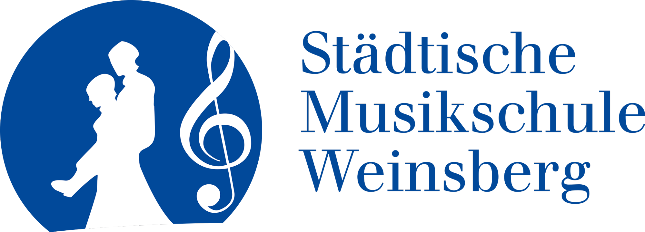 In der Musikalischen Früherziehung machen Kinder zwischen 4 und 6 Jahren, ihrem Alter entsprechend, vielfältige Erfahrungen mit Musik. Sie erlernen Lieder, Rhythmen, Verse, Bodypercussion und elementare Instrumente.                  								    Kinder empfinden Musik als vitalisierend und lernen ihre eigene Ausdruckskraft zu verstärken. Musik wirkt sich positiv auf die Sprache und das Sozialverhalten aus und ist eine Bereicherung für die Persönlichkeit. Sie soll als fester Bestandteil in den Alltag integriert werden.Musikalische Früherziehung ist ein zweijähriger Kurs. Er wird in einigen Weinsberger Kindergärten und in den Räumen der Städtischen Musikschule von unseren Musikpädagogen*innen unterrichtet.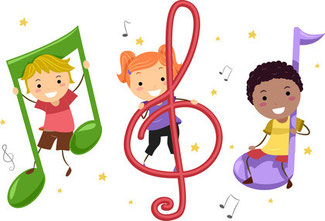 Weitere Informationen:								       Sekretariat: Seufferheldstr. 14, 74189 Weinsberg					       			   Mail: musikschule@weinsberg.de, Telefon: 07134 512-107